AusgangslageCovid-19-Verordnung besondere Lage (vom 19. Juni 20)Veranstaltungen und Lager sind unter Einhaltung der folgenden Vorgaben erlaubt:Für Veranstaltungen und Lager mit über 30 Personen (inkl. Leiter) ist ein Schutzkonzept erforderlich. Für Veranstaltungen und Lager bis 30 Personen (inkl. Leiter) ist ein Schutzkonzept nicht notwendig. Es gilt lediglich Art 3 der Verordnung: «Jede Person beachtet die Empfehlungen des Bundesamtes für Gesundheit (BAG) zu Hygiene und Verhalten in der Covid-19-Epidemie.»Es ist eine verantwortliche Person zu definieren, die für die Einhaltung des Schutzkonzeptes zuständig ist.Es muss eine Anwesenheitsliste geführt werden (Vorname, Name, Telefonnummer).Vorgaben für SchutzkonzepteDie aktuell gültigen Vorgaben für Schutzkonzepte sind in der Covid-19-Verordnung besondere Lage (vom 19. Juni 20) zu finden: https://www.admin.ch/opc/de/classified-compilation/20201774/index.html#app1ahref1Sinn und ZweckSinn und Zweck dieses Schutzkonzeptes ist es, die TN und Leiter im [Lagerbezeichung und Gruppe einfügen] sowie ihre Angehörigen vor einer Ansteckung zu schützen und die weitere Ausbreitung des Coronavirus zu vermeiden.Auftrag an den LagerleiterDiese Vorlage ist durch den Lagerleiter hinsichtlich der lokalen Gegebenheiten zu ergänzen bzw. zu konkretisieren. Dabei sind auch allfällige Vorgaben der kantonalen oder lokalen Behörden und gegebenenfalls des Lagerhauses zu berücksichtigen.Es ist eine verantwortliche Person zu definieren, die für die Einhaltung des Schutzkonzeptes zuständig ist. Dies kann der Lagerleiter selbst oder sonst eine Person sein, welche im Lager dabei ist.Die Durchführung des Lagers und das auf euer Lager angepasste Schutzkonzept ist mit der Gemeindeleitung abzusprechen.Schutzkonzept für [Lagerbezeichnung und Gruppe einfügen]Erstellt am: [Datum einfügen] Aktualisiert am: [Datum einfügen]Im Leitungsteam besprochen am: [Datum einfügen]Teilnehmer/Eltern informiert am: [Datum einfügen]Verantwortliche Person[Vorname, Name, Email einfügen]	MassnahmenErkrankte PersonenTN und Leiter mit COVID19-Symptomen dürfen nicht am Lager. teilnehmen. Sollten sie dennoch bei Lagerstart erscheinen, werden sie unverzüglich nach Hause geschickt.Falls während dem Lager COVID19-Symptome auftreten, muss die betroffene Person eine Hygienemaske tragen und isoliert werden sowie möglichst rasch von einem Arzt untersucht und getestet werden. Bei einem positiven Ergebnis entscheidet der Kantonsarzt über das weitere Vorgehen. Der Lagerleiter informiert zeitnah den Teambegleiter / die Gemeindeleitung und bespricht mit ihnen die weiteren Schritte.GruppengrösseBei einem Grosslager (ab ca. 100 Personen) werden nach Möglichkeit zu Beginn des Lagers Untergruppen definiert, welche während der gesamten Lagerdauer Aktivitäten und Mahlzeiten gemeinsam durchführen und sich nicht mit anderen Untergruppen mischen (z.B. Zimmer/Zelt, Esssaal).AnwesenheitslisteDa der geforderte Abstand nicht bei jeder Aktivität / nicht zu jeder Zeit eingehalten werden kann, wird eine Anwesenheitsliste (Name, Vorname, Telefonnummer) für TN und Leiter geführt.Die Anwesenheitsliste wird 14 Tage aufbewahrt, damit im Falle einer Infektion die Infektionskette nachverfolgt und die entsprechenden Personen kontaktiert werden können (durch die kantonalen Behörden).BesucheBesuche von Eltern, Kollegen oder sonstigen Personen sind zu vermeiden und es finden keine Besuchstage statt. Ausnahmen (z.B. Teambegleiter) werden auf der Anwesenheitsliste aufgeführt.Hygienemassnahmen & ReinigungDie Anwesenden haben zu jeder Zeit die Möglichkeit, die Hände mit einer hautverträglichen Flüssigseife zu waschen. Das ist auch outdoor zu gewährleisten. Zudem steht Händedesinfektionsmittel zur Verfügung.Für den Fall einer Erkrankung während dem Lager stehen Hygienemasken zur Verfügung.Die Räume werden mehrmals täglich gelüftet.Benutztes Material, Oberflächen und oft berührte Stellen (z.B. Lichtschalter, Wasserhähne, Türgriffe, …) werden regelmässig gründlich gereinigt.Betreffend Benützung und Reinigung des Lagerhauses ist das Schutzkonzept des Vermieters zu beachten.Abstandsregeln / KörperkontaktZwischen Kindern gelten die Abstandsregeln nicht, weder beim Essen noch bei der Übernachtung und auch nicht bei den Aktivitäten.Zwischen Leitungspersonen und Kindern sowie Leitungspersonen untereinander werden die Abstandsregeln beim Essen und der Übernachtung nach Möglichkeit eingehalten.Bei der Gestaltung der Aktivitäten ist darauf zu achten, dass kein übermässiger Körperkontakt gefördert wird (z.B. kein «Bulldogge»).Der Kontakt zu nicht am Lager teilnehmenden Personen ist aufs Minimum zu beschränken.ÜbernachtungBei der Belegung von Schlafräumen/Zelten ist der Mindestabstand bei Leitungspersonen bestmöglich einzuhalten. (Sofern das Schutzkonzept des Lagerhauses nichts anderes vorgibt, gilt die Faustregel: Es wird nur jeder zweite Schlafplatz belegt.)Es ist auf gute Durchlüftung der Schlafräume/Zelte zu achten.VerpflegungDie Küche ist kein öffentlicher Raum und sie wird nur zum Kochen oder Abwaschen benützt.Mahlzeiten werden durchs Küchenteam unter Einhaltung der gängigen Hygieneregeln zubereitet.Bei der Essensausgabe ist auf "Selbstbedienung" und "Tischservice" zu verzichten. Personen, welche die Fassstrassen bedienen, waschen vorher gründlich die Hände.Weitere MassnahmenWelche weiteren Massnahmen sind zu ergreifen? Wer ist dafür zuständig? Wer ist zu informieren?[Weitere Massnahme einfügen][Weitere Massnahme einfügen][Weitere Massnahme einfügen]Information an die TN bzw. deren ElternDie TN bzw. deren Eltern werden frühzeitig über folgende Massnahmen informiert:Rückweisen von kranken TN bei LagerstartBesuchsverbotDistanzregeln / KörperkontaktHygienemassnahmenFühren einer Anwesenheitsliste (für die Gesundheitsbehörden)[Weitere Information einfügen][Weitere Information einfügen]Vorlage für LagerSchutzkonzept COVID19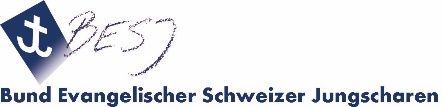 Version: 1.7.2020